งานแผน.มสด.1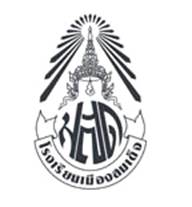 แบบเสนอกิจกรรม / โครงการโรงเรียนเมืองสมเด็จ  องค์การบริหารส่วนจังหวัดกาฬสินธุ์1. ชื่อกิจกรรม / โครงงาน  .......................................................................................................................2. หลักการและเหตุผล............................................................................................................................................................................................................................................................................................................................................................................................................................................................................................................3. วัตถุประสงค์............................................................................................................................................................................................................................................................................................................................................................................................................................................................................................................4. เป้าหมาย/ผลลัพธ์4.1 เป้าหมายเชิงปริมาณ........................................................................................................................................................................................................................................................................................................................................	4.2 เป้าหมายเชิงคุณภาพ........................................................................................................................................................................................................................................................................................................................................5. ความสอดคล้องกับแผนพัฒนาการศึกษาของสถานศึกษา5.1 สอดคล้องกับแผนพัฒนาอบจ.กาฬสินธุ์สอดคล้องกับยุทธศาสตร์.....................................  แนวทางการพัฒนา.....................................   .....................................................................................................................................................5.2 ความสอดคล้องกับแผนพัฒนาการศึกษาของโรงเรียนเมืองสมเด็จสอดคล้องกับยุทธศาสตร์.....................................  แนวทางการพัฒนา.....................................   .....................................................................................................................................................สอดคล้องกับการประกันคุณภาพการศึกษามาตรฐานที่ / ตัวบ่งชี้..........................................................6. วิธีดำเนินการ............................................................................................................................................................................................................................................................................................................................................................................................................................................................................................................7. ระยะเวลาในการดำเนินการ....................................................................................................................................................................8. สถานที่ดำเนินการ....................................................................................................................................................................9. หน่วยงานผู้รับผิดชอบ/ผู้รับผิดชอบโครงการ / กลุ่มสาระ / กลุ่มบริหารงาน....................................................................................................................................................................10. งบประมาณดำเนินการ ทั้งสิ้น........................... บาท  (....................................................................)รายละเอียดดังนี้11. การติดตามประเมินผล........................................................................................................................................................................................................................................................................................................................................12. ผลที่คาดว่าจะได้รับ........................................................................................................................................................................................................................................................................................................................................13. ตัวชี้วัดความสำเร็จ........................................................................................................................................................................................................................................................................................................................................14.ผู้จัดทำ/ผู้เสนอโครงการ(...................................................)..........................................................................15.ผู้เห็นชอบโครงการ........................................................................................................................................................................................................................................................................................................................................(...................................................)รองผู้อำนวยการสถานศึกษา โรงเรียนเมืองสมเด็จ16. ผู้อนุมัติโครงการ........................................................................................................................................................................................................................................................................................................................................(นายศิริยศ  เหลี่ยมสิงขร)ผู้อำนวยการโรงเรียนเมืองสมเด็จงานแผน.มสด.2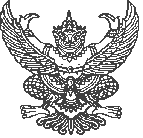 บันทึกข้อความส่วนราชการ  โรงเรียนเมืองสมเด็จ  อำเภอสมเด็จ   จังหวัดกาฬสินธุ์ที่     ………../………..	วันที่…..……..เดือน ......................................... พ.ศ.  .....25………...เรื่อง  ขออนุมัติใช้เงินงบประมาณตามแผนงาน/โครงการเรียน  ผู้อำนวยการโรงเรียนเมืองสมเด็จเนื่องด้วยข้าพเจ้า(นาย/นาง/นางสาว).........................................................................ตำแหน่ง................................
รับผิดชอบงาน/กลุ่มสาระ...........................................................................................................................................................ได้เสนอแผนงาน/โครงการ.............................................................................….จำนวนเงินงบประมาณที่ได้รับจัดสรร/ที่เหลือ............................................บาทดังที่แนบมาพร้อมนี้ เพื่อดำเนินการและพัฒนาในส่วนที่รับผิดชอบ จึงมีความประสงค์ขออนุมัติใช้เงินจำนวน..............................บาทเมื่อใช้ครั้งนี้แล้วแผนงาน/โครงการเหลือเงินจำนวน...........................บาท
		จึงเรียนมาเพื่อพิจารณา
					ลงชื่อ	(...............................................................)	ตำแหน่ง.................................................................ประมาณการค่าใช้จ่าย(ค่าครุภัณฑ์ / ค่าวัสดุ / ค่าใช้สอย / ค่าตอบแทน / ค่าใช้จ่ายอื่นๆ)					ลงชื่อ...........................................................ผู้ขออนุญาตดำเนินการ					 (...........................................................................)ความคิดเห็นของเจ้าหน้าที่พัสดุ..........................................................................................................................................................................................................................................................................................................................................ลงชื่อ.......................................................... (นางสาวปรัศนีย์  สุวรรณสังข์)เจ้าหน้าที่พัสดุงานแผน.มสด.3แบบรายงานการประเมินกิจกรรม / โครงการโรงเรียนเมืองสมเด็จ  องค์การบริหารส่วนจังหวัดกาฬสินธุ์ชื่อโครงการ : 	………………………………………………………………………………………………………………………………….ยุทธศาสตร์ :	…………………………………………………………………………………………...แนวทางการพัฒนาที่:	…………………………………………………………………………………………...สอดคล้องกับการประกันคุณภาพการศึกษามาตรฐานที่ / ตัวบ่งชี้...........................……...........................................................................................................................................ผู้รับผิดชอบโครงการ / กลุ่มสาระ / กลุ่มบริหารงาน :
………………………………………………………………………………………………………………………………………………………….ลักษณะโครงการ : 	โครงการเดิม		โครงการใหม่ 	โครงการต่อเนื่องระยะเวลาในการดำเนินโครงการ : …………………………………………………………………………วัตถุประสงค์ของกิจกรรม / โครงการ…………………………………………………………………………………………….……………………………………………………………………………………………………………………………………………………………………………………………………….………………………………………………………………………………………………………………………………………………….............................................................................................................................................................................................................................................................................................................................................................................................................................................................................................................ผลการดำเนินโครงการตามวัตถุประสงค์ที่กำหนดไว้(  ) 	ผลการดำเนินโครงการเป็นไปตามวัตถุประสงค์(  ) 	ผลการดำเนินโครงการไม่เป็นไปตามวัตถุประสงค์เพราะ........................................................................................................................................................................................................................................................................................................................................โครงการสามารถดำเนินงานได้ตามระยะเวลาที่กำหนดไว้ในแผนหรือไม่อย่างไร(    ) ได้			(  ) ไม่ได้เพราะ........................................................................................................................................................................................................................................................................................................................................เมื่อเสร็จสิ้นการดำเนินงานโครงการสามารถตอบสนองยุทธศาสตร์ของโรงเรียนได้หรือไม่(    ) ได้			(  ) ไม่ได้เพราะ........................................................................................................................................................................................................................................................................................................................................งบประมาณที่จัดสรร................................. บาท (…………………………………………………………)ตั้งจ่ายจาก	 ค่าจัดการเรียนการสอน		 ค่ากิจกรรมพัฒนาผู้เรียน เงินอุดหนุนสำหรับส่งเสริมศักยภาพ ฯ อื่น ๆ ..................................................สรุปผลการดำเนินกิจกรรม................................................................................................................................................................................................................................................................................................................................................................................................................................................................................................................................................................................................................................................................................................................................................................................................................................................................................................................................................................................................................................................................................................................................................................................................................................................................................................................................................................ปัญหา / อุปสรรค....................................................................................................................................................................................................................................................................................................................................................................................................................................................................................................................................................................................................................................................................................................................................................................................................................................................ความคิดเห็นและข้อเสนอแนะ................................................................................................................................................................................................................................................................................................................................................................................................................................................................................................................................................................................................................................................................................					ลงชื่อ.....................................................ผู้รายงานโครงการ					 (.................................................................)ลำดับรายการวัสดุ-อุปกรณ์จำนวนราคา/หน่วยราคารวม1ค่า...2ค่า...3ค่า...4ค่า...5ค่า...รวมเป็นเงิน(ตัวอักษร)............................................................................................................รวมเป็นเงิน(ตัวอักษร)............................................................................................................รวมเป็นเงิน(ตัวอักษร)............................................................................................................รวมเป็นเงิน(ตัวอักษร)............................................................................................................มีในแผน/ทำตามแผนฯ หน้าที่...............
ยุทธศาสตร์ที่............แนวทางการพัฒนาที่..............ไม่มีในแผน
เสนอเพิ่มเติม
เพราะ...........................................โดยให้ตั้งจ่ายจาก	
 ค่าจัดการเรียนการสอน ค่ากิจกรรมพัฒนาผู้เรียน เงินอุดหนุน ฯ
 อื่น ๆ..................................................................................                    ลงชื่อ...................................................                           (นายพัลลพ  ชัยประโคม)
                              หัวหน้างานแผนงาน                    ลงชื่อ...................................................                           (นายพัลลพ  ชัยประโคม)
                              หัวหน้างานแผนงานบันทึกความคิดเห็นของหัวหน้ากลุ่มบริหารงานแผนงานและงบประมาณ................................................................................................................................................................................
ลงชื่อ...................................................(นางอารีรัตน์ สอนสมบัติ)
หัวหน้ากลุ่มบริหารงานแผนงานและงบประมาณบันทึกความคิดเห็นของหัวหน้ากลุ่มบริหารงานแผนงานและงบประมาณ................................................................................................................................................................................
ลงชื่อ...................................................(นางอารีรัตน์ สอนสมบัติ)
หัวหน้ากลุ่มบริหารงานแผนงานและงบประมาณบันทึกความคิดเห็น..............................................................................................................................................................................ลงชื่อ...................................................(นายโชติช่วงชัยอนันต์ ดาบโสมศรี)รองผู้อำนวยการกลุ่มบริหารงานแผนและงบประมาณความเห็นผู้อำนวยการโรงเรียน..........................................................................................................................................................................................................ลงชื่อ...................................................(นายศิริยศ  เหลี่ยมสิงขร)ผู้อำนวยการโรงเรียนเมืองสมเด็จที่รายการประเภทค่าใช้จ่ายจำนวนราคาต่อหน่วยรวมราคา